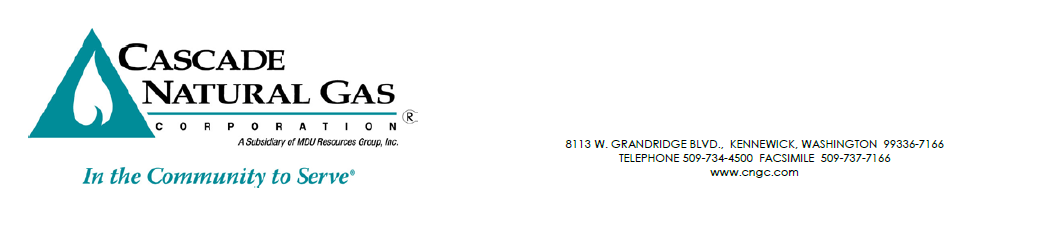 September 21, 2016Mr. Steven V. King, Executive Director & SecretaryWashington Utilities & Transportation CommissionP.O. Box 47250Olympia, WA  98504-7250RE:  Cascade Natural Gas Corporation's 2016 Integrated Resource Plan Draft Executive Summary (UG-160453, WAC 480-90-238)  Dear Mr. King:As requested by WUTC Staff (“Staff’) via an email received August 24, 2016, enclosed for filing is Cascade Natural Gas Corporation’s (“Cascade”) draft Executive Summary for its 2016 Integrated Resource Plan (“IRP” or “Plan”).  This document provides an overview of the relevant discussion topics for the Plan, taking into consideration WUTC IRP guidelines and feedback Cascade has received via the public Technical Advisory Group process.Please note this draft IRP Executive Summary is subject to further modification prior to the filing of Cascade’s Draft 2016 IRP, which is currently scheduled to be filed with the Commission on or before October 17, 2016.If you have any questions regarding the IRP please contact me at (509) 734-4589 (email at mark.sellers-vaughn@cngc.com or at irp@cngc.com).Sincerely,CASCADE NATURAL GAS CORPORATION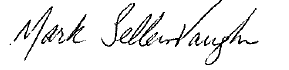 Mark Sellers-VaughnManager, Resource Planning Enclosures